INDICAÇÃO Nº 6559/2017Sugere ao Poder Executivo Municipal à possibilidade de instalar temporizador nos semáforos com radares localizados na Avenida Santa Bárbara defronte ao Hipermercado Atacadão, neste município.Excelentíssimo Senhor Prefeito Municipal, Nos termos do Art. 108 do Regimento Interno desta Casa de Leis, dirijo-me a Vossa Excelência que, por intermédio do Setor competente, para sugerir quanto a possibilidade de colocar marcador de segundo nos dois semáforos com radares localizados na Avenida Santa Bárbara..Justificativa:Este vereador foi procurado por munícipes que utilizam a referida via, solicitando a instalação temporizador nos semáforos com radares localizados na Avenida Santa Bárbara defronte ao Hipermercado Atacadão, segundo informações dos motoristas, no local têm e vem ocorrendo diversos acidentes, devido o sinal de a cor amarelo ter um tempo bastante curto e fechar rapidamente.Ocorre que conforme relato os motoristas mesmo em velocidade moderada são obrigados a frear seus veículos bruscamente, colocando suas vidas em risco. Tal solicitação se faz necessária devido aos riscos de acidentes nos últimos meses, haja vista que com a instalação de temporizador nos semáforos proporcionaria maior segurança ao trânsito local, motivo pelo qual pedimos o atendimento desta indicação. Plenário “Dr. Tancredo Neves”, em 14 de agosto de 2.017.JESUS VENDEDOR-Vereador / Vice Presidente-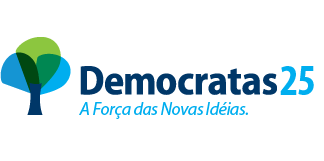 